«ҚАЗАҚСТАННЫҢ ЖОҒАРЫ БІЛІМ МЕН ҒЫЛЫМДЫ ДАМЫТУ ТҰЖЫРЫМДАМАСЫ-АДАМИ КАПИТАЛ МЕН ИННОВАЦИЯЛАРДЫҢ ӨСУІНІҢ НЕГІЗІ»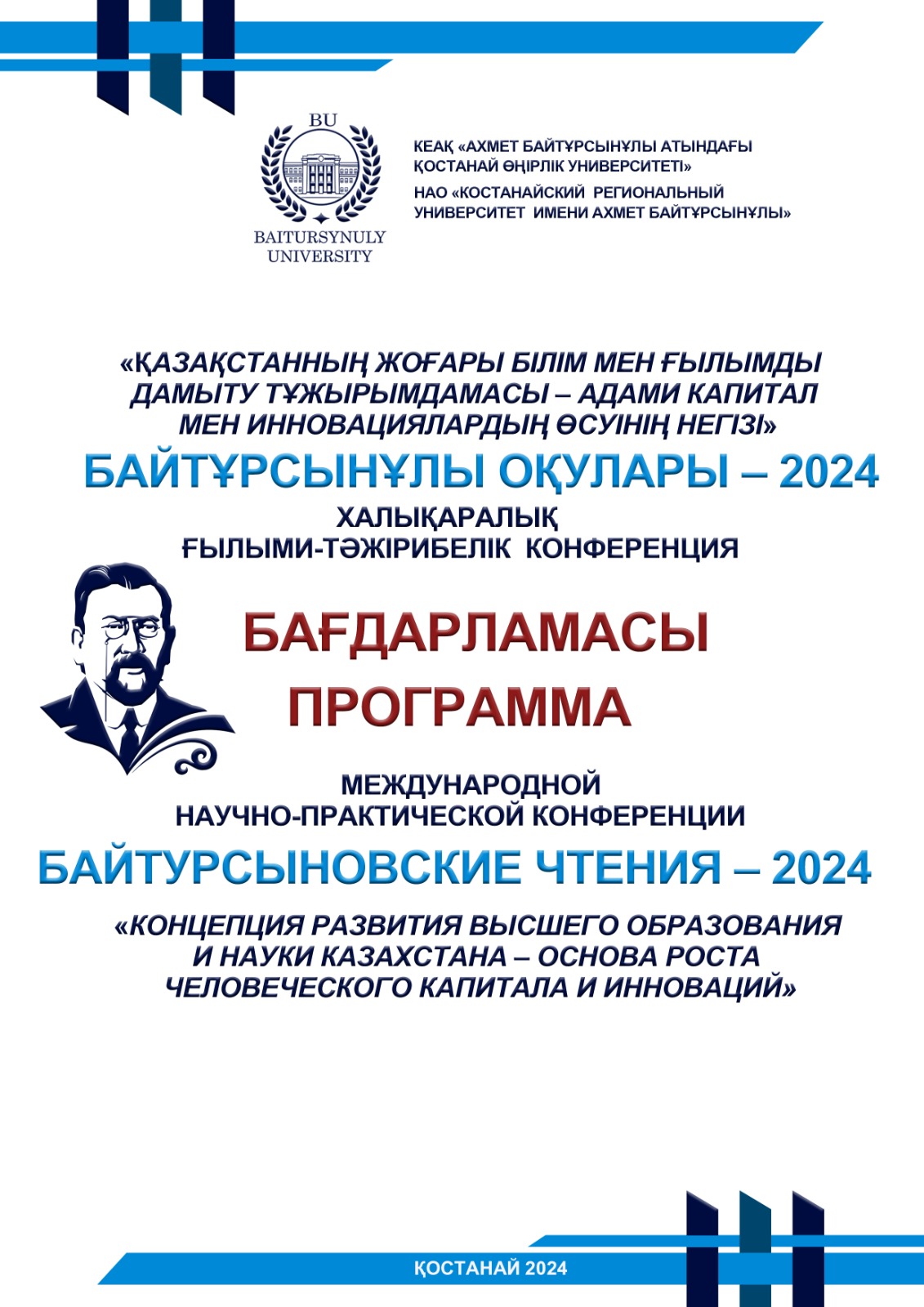 «Байтұрсынұлы оқулары - 2024» халықаралықғылыми-практикалық конференциясыныңБАҒДАРЛАМАСЫРегламентПленарлық мәжіліс баяндамалары – 8-10 минутСекция отырысындағы баяндамалар – 5-7 минутПРОГРАММАмеждународной научно-практической конференции«Байтурсыновские чтения - 2024» КОНЦЕПЦИЯ РАЗВИТИЯ ВЫСШЕГО ОБРАЗОВАНИЯ И НАУКИ КАЗАХСТАНА - ОСНОВА РОСТА ЧЕЛОВЕЧЕСКОГО КАПИТАЛА И ИННОВАЦИЙРегламентДоклады на пленарном заседании - 8-10 минутДоклады на секционных заседаниях - 5-7 минутПЛЕНАРЛЫҚ МӘЖІЛІСІПЛЕНАРНОЕ ЗАСЕДАНИЕ СЕКЦИЯЛЫҚ БАЯНДАМАЛАР/ СЕКЦИОННЫЕ ДОКЛАДЫ1 СЕКЦИЯӘЛЕУМЕТТІК-ГУМАНИТАРЛЫҚ, ОНЫҢ ІШІНДЕ ПЕДАГОГИКАЛЫҚ ҒЫЛЫМДАРЫ/СОЦИАЛЬНО-ГУМАНИТАРНЫЕ, В ТОМ ЧИСЛЕ ПЕДАГОГИЧЕСКИЕ НАУКИМАТЕМАТИКАЛЫҚ БІЛІМ БЕРУДЕ ЦИФРЛЫҚ САУАТТЫЛЫҚТЫ ДАМЫТУБекбауова А.У. – физика-математика ғылымдарының кандидаты, Қ.Жұбанов атындағы Ақтөбе өңірлік университетіЖұрымбаев Б.Б. –7М05401 математика ББ 2 курс магистранты, Қ.Жұбанов атындағы Ақтөбе өңірлік университетіФРАНЦУЗ ҚАРСЫЛАСУ ҚОЗҒАЛЫСЫНЫҢ  МҮШЕСІ АХМЕТ БЕКТАЕВТЫҢ ӨМІРІ МЕН ҚЫЗМЕТІ Байшуакова А.Д. – аға оқытушы, Өзбекәлі Жәнібеков атындағы Оңтүстік Қазақстан педагогикалық университеті, Шымкент қ.Жұмат Ә.Е. – Өзбекәлі Жәнібеков атындағы Оңтүстік Қазақстан педагогикалық университеті, Шымкент қ.ФИЗИКА ПӘНІНЕ КІРІСТІРІЛГЕН ТОЛЫҚТЫРЫЛҒАН ШЫНАЙЫЛЫҚ ҚОЛДАНБАСЫ АРҚЫЛЫ ЭЛЕКТР ТОҒЫН ЗЕРТТЕУГЕ АРНАЛҒАН ТӘЖІРИБЕНІ ОҚУШЫЛАРҒА ТҮСІНДІРУАрымбеков Б. С. – 8D01501 – Физика мамандығы бойынша докторантура білім алушысы, Әл-Фараби атындағы Қазақ ұлттық университеті Туреханова К. М. – ф-м.ғ.к., аға оқытушысы, Әл-Фараби атындағы Қазақ ұлттық университетіГИБРИДНОЕ ОБУЧЕНИЕ КАК ИНСТРУМЕНТ НЕПРЕРЫВНОЙ ЯЗЫКОВОЙ ПОДГОТОВКИВоронушкина О.В. – кандидат филологических наук, доцент, заведующий кафедрой иностранных языков, Алтайский государственный педагогический университет, г. Барнаул, РФЛапина И.В. – обучающийся аспирантуры по 5.8.7. - Методология и технология профессионального образования, Алтайский государственный педагогический университет, г. Барнаул, РФКӘСІПОРЫННЫҢ МАРКЕТИНГТІК ҚЫЗМЕТІН ҰЙЫМДАСТЫРУ ЖӘНЕ БАСҚАРУДЫҢ ТЕОРИЯЛЫҚ НЕГІЗДЕРІАмренова Д.Д. - 7М04119 Іскерлік әкімшілік жүргізу ББ магистратурасының білім алушысы, Қ.Жұбанов атындағы Ақтөбе өңірлік университетіСОЗДАНИЕ УСЛОВИЙ ДЛЯ ВКЛЮЧЕНИЯ ДЕТЕЙ С ОГРАНИЧЕННЫМИ ВОЗМОЖНОСТЯМИ ЗДОРОВЬЯ В ОБРАЗОВАТЕЛЬНУЮ СРЕДУ ДОШКОЛЬНЫХ УЧРЕЖДЕНИЙЛуковенко Т.Г. – педагог-модератор, воспитатель, Ясли-сад № 16 отдела образования города Костаная Управления образования акимата Костанайской областиХАРАКТЕРИСТИКА НЕКОТОРЫХ ГЛАСНЫХ РУССКОГО И БОЛГАРСКОГО ЯЗЫКОВПенева Н.Д. – кандидат филологических наук, доцент кафедры русистики, Великотырновский университет им. Святых Кирилла и Мефодия, г. Велико-Тырново, БолгарияРОЛЬ ЛИНГВОСТРАНОВЕДЧЕСКОГО СЛОВАРЯ В РАСШИРЕНИИ КУЛЬТУРНОГО КОМПОНЕНТА НА УРОКЕ АНГЛИЙСКОГО ЯЗЫКАБейсембаева Г.З. – доктор PhD, преподаватель кафедры иностранной филологии, Евразийский национальный университет им.Л.Н Гумилева Оразалина М.С. - обучающийся доктарантуры по Д-019 - Два иностранных языка, Евразийский национальный университет им Л.Н.Гумилева ҚАЗАҚ ХАНДАРЫ, БИ-БАТЫРЛАРЫНЫҢ ЛАҚАП ЕСІМІАлмасбек Ә.А. - филология ғылымдарының докторы, профессордың м.а., Ахмет Байтұрсынұлы атындағы Қостанай өңірлік университетіАнтаева Т.Р. - 7М02301-Қазақ филология мамандығының магистрі, Ахмет Байтұрсынұлы атындағы Қостанай өңірлік университетіИССЛЕДОВАНИЕ УЧЕБНОЙ МОТИВАЦИИ У СОВРЕМЕННЫХ СТУДЕНТОВКлименко А.И. - кандидат психологических наук, доцент кафедры психологии, Костанайский региональный университет имени Ахмет БайтұрсынұлыГЛИНОТЕРАПИЯ – ЭФФЕКТИВНЫЙ МЕТОД РАСКРЫТИЯ ТВОРЧЕСКИХ СПОСОБНОСТЕЙ ДЕТЕЙ С ОГРАНИЧЕННЫМИ ВОЗМОЖНОСТЯМИ ЗДОРОВЬЯЖусупова Д.Ж. – старший преподаватель кафедры искусств, Костанайский региональный университет имени Ахмет БайтұрсынұлыЛуковенко О.С. – Костанайский региональный университет имени Ахмет БайтұрсынұлыОҚУШЫЛАРДЫ ҒЫЛЫМИ САЙЫСТАРҒА ДАЙЫНДАУ КЕЗІНДЕ ДАРЫНДЫ БАЛАЛАРМЕН АТҚАРЫЛАТЫН ЖҰМЫСМанасбаев Ш.И. - педагог-зерттеуші, Ыбырай Алтынсарин атындағы дарынды балаларға арналған мектеп-интернатының информатика пәнінің мұғалімі, Қостанай қ. ЖАСӨСПІРІМГЕ АРНАЛҒАН ЕРТЕГІЛЕР ИЛЛЮСТРАЦИЯЛАНҒАН КІТАПТЫҢ ДИЗАЙН-КОНЦЕПЦИЯСЫН ЖАСАУМукаева А.М. - өнертану ғылымдарының магистрі, аға оқытушы, М.Х. Дулати атындағы Тараз өңірлік университетіБайузакова Г.С. - өнертану ғылымдарының магистрі, аға оқытушы, М.Х. Дулати атындағы Тараз өңірлік университеті  ОТБАСЫ ҚҰНДЫЛЫҚТАРЫ ЖАСӨСПІРІМДЕР ТӘРБИЕСІНДЕГІ ФАКТОР РЕТІНДЕЖулкашева С.Т. - 7М01101 – Педагогика және психология БББ-ң 2-курс магистранты, Батыс Қазақстан технологиялық-инновациалық университеті, Орал қ.ПАТШАЛЫҚ ТОРҒАЙ ОБЛЫСЫНЫҢ ОҚУ-АҒАРТУ ЖҮЙЕСІНІҢ ҚАЛЫПТАСУЫНДАҒЫ МӘСЕЛЕЛЕРБекмұхамбетова Ә.О. – 7М02301 – Қазақ филологиясы бойынша магистратураның білім алушысы, Ахмет Байтұрсынұлы атындағы Қостанай өңірлік университетіЛАТЫН ӘРПІНЕ КӨШУ -САНАҒА СЕРПІЛІС ЖАСАУҒА ДЕГЕН БАТЫЛ БЕТБҰРЫСШолпанбаева Г.А - педагогика ғылымдарының магистрі, филология және практикалық лингвистика кафедрасының аға оқытушысы, Ахмет Байтұрсынұлы атындағы Қостанай өңірлік университетіРОЛЬ ПСИХОЛОГО-ПЕДАГОГИЧЕСКОГО СОПРОВОЖДЕНИЯ ПРОФЕССИОНАЛЬНОГО САМООПРЕДЕЛЕНИЯ СТАРШЕКЛАССНИКОВПиговаева Н. Ю. - PhD, ассоц. профессор (доцент), Торайгыров университет, г. ПавлодарАлибаева А. Б. - магистрант, Торайгыров университет, г. ПавлодарОСОБЕННОСТИ ПРЕПОДАВАНИЯ РУССКОГО ЯЗЫКА ДЛЯ УЧАЩИИХСЯ С ООП (ИЗ ОПЫТА РАБОТЫ).Кудина А.А. – педагог-исследователь КГУ «Школа-гимназия города Тобыл отдела образования Костанайского района» УОАКО, заместитель руководителя по НМР, учитель русского языка и литературы, г.ТобылСУЛТАН БЕЙБАРС И ЕГО ЭПОХАТупиков И.Ю. — обучающийся магистратуры по ОП - 7М02201 История, Костанайский региональный университет имени Ахмет БайтұрсынұлыАКТИВИЗАЦИЯ МЫСЛИТЕЛЬНОЙ ДЕЯТЕЛЬНОСТИ МЛАДШИХ ШКОЛЬНИКОВ НА УРОКАХ ИЗОБРАЗИТЕЛЬНОГО ИСКУССТВА Жусупова Д.Ж. – старший преподаватель кафедры искусств, Костанайский региональный университет имени Ахмет БайтұрсынұлыТащева В.В. – Костанайский региональный университет имени Ахмет БайтұрсынұлыВЗАИМОСВЯЗЬ ПРОФЕССИОНАЛЬНЫХ КОМПЕТЕНЦИЙ ВЫПУСКНИКОВ ПЕДАГОГИЧЕСКИХ ВУЗОВ И ИХ АДАПТАЦИИ К ТРЕБОВАНИЯМ СОВРЕМЕННОГО ОБРАЗОВАТЕЛЬНОГО РЫНКА КАЗАХСТАНААбдулин Ж.К. – обучающийся магистратуры по ОП 7M01507 - Математика, Костанайский региональный университет имени Ахмет БайтұрсынұлыТастанов М.Г. - кандидат физико-математических наук, и.о. профессора, Костанайский региональный университет имени Ахмет БайтұрсынұлыСӘБИЛІК КЕЗЕҢДЕГІ ӘДЕТ-ҒҰРЫПТЫҚ ФОЛЬКЛОРЕсенжолова А.А. – 7M02301 – Қазақ филологиясы мамандығы бойынша магистратураның білім алушы, Ахмет Байтұрсынұлы атындағы Қостанай өңірлік университетіMETHODOLOGICAL FEATURES OF TEACHING ALGEBRAKupzhanov D.S. - Master's degree students 7М01501-Mathematics, K.Zhubanov Aktobe Regional UniversityВОЗМОЖНОСТИ ДИНАМИЧЕСКОЙ СРЕДЫ «GEOGEBRA» ДЛЯ СОЗДАНИЯ НАГЛЯДНЫХ ДИНАМИЧЕСКИХ ОБРАЗОВ МАТЕМАТИЧЕСКИХ ОБЪЕКТОВ ПРИ ОБУЧЕНИИ ОСНОВАМ ДИФФЕРЕНЦИАЛЬНОГО ИСЧИСЛЕНИЯ В ОБЩЕОБРАЗОВАТЕЛЬНОЙ ШКОЛЕМайер Ф.Ф. – кандидат физико-математических наук, профессор кафедры математики и физики, Костанайский региональный университет имени Ахмет БайтұрсынұлыШайсултанов А.Б. – обучающийся магистратуры образовательной программы 7М01507-Математика, Костанайский региональный университет имени Ахмет БайтұрсынұлыАҚПАРАТТЫҚ ТЕХНОЛОГИЯНЫ ШАҒЫН АУЫЛ МЕКТЕБІНДЕГІ ФИЗИКА САБАҚТАРЫНДА ҚОЛДАНУКвеглис Л.И. - физика-математика ғылымдарының докторы, физика және технологиялар кафедрасының профессоры, С. Аманжолов атындағы Шығыс Қазақстан университеті, Өскемен қ.Чаяхмет Г.К. – 7М01502 - Физика БББ білім алушы магистранты, С. Аманжолов атындағы Шығыс Қазақстан университеті, Өскемен қ.ПРИМЕНЕНИЕ СОВРЕМЕННЫХ НАУЧНЫХ ДОСТИЖЕНИЙ ДЛЯ СОВЕРШЕНСТВОВАНИЯ МЕТОДИКИ ПРЕПОДАВАНИЯ ФИЗИКИ В ШКОЛЕКвеглис Л.И. – доктор физико-математических наук, профессор кафедры физики и технологий, Восточно-Казахстанский университет имени Сарсена Аманжолова, г. Усть-КаменогорскКаримова Г. К. – обучающийся магистратуры по ОП 7М01502 – Физика, Восточно-Казахстанский университет имени Сарсена Аманжолова, г. Усть-КаменогорскМЕТАВЫЗОВЫ ОБРАЗОВАНИЯ В ЭПОХУ НЕОПРЕДЕЛЕННОСТИПолунина Л.Н. – кандидат педагогических наук, доцент кафедры английского языка, Тульский государственный педагогический университет им. Л.Н. Толстого, РФОБ ОРГАНИЗАЦИИ ОБУЧЕНИЯ МАТЕМАТИКЕ С ИСПОЛЬЗОВАНИЕМ ЭЛЕМЕНТОВ ГЕЙМИФИКАЦИИКалжанов М.У. - кандидат физико-математических наук, ассоцированный профессор кафедры ФМиЦТ, Костанайский региональный университет имени Ахмет БайтұрсынұлыГалкин С. – Костанайский региональный университет имени Ахмет БайтұрсынұлыАХМЕТ БАЙТҰРСЫНҰЛЫНЫҢ ПУБЛИЦИСТИКАЛЫҚ ШЫҒАРМАЛАРЫНДАҒЫ ДӘУІР ШЫНДЫҒЫАбуталипова А. Б. – қазақ филологиясының магистранты, Ахмет Байтұрсынұлы атындағы Қостанай өңірлік университеті, Қазақ тілі мен әдебиетінің мұғалімі, педагог-зерттеуші, Б.Майлин атындағы №7 МГ, Рудный қ.РЕАЛИЗАЦИЯ ТЕХНОЛОГИИ «ПЕРЕВЕРНУТОГО ОБУЧЕНИЯ» НА УРОКАХ МАТЕМАТИКИ В 5 КЛАССЕ Калжанов М.У. - кандидат физико-математических наук, ассоцированный профессор кафедры ФМиЦТ, Костанайский региональный университет имени Ахмет БайтұрсынұлыМиллер Е.О. – Костанайский региональный университет имени Ахмет БайтұрсынұлыОСОБЕННОСТИ АДАПТАЦИИ ДЕТЕЙ С ОВЗ В УСЛОВИЯХ ОБЩЕОБРАЗОВАТЕЛЬНОЙ ШКОЛЫГалиева А.Н. - кандидат филологических наук, преподаватель-лектор, Жетысуский университет имени Ильяса Жансугурова, г. ТалдыкорганИмангалиева К.Д. – обучающийся магистратуры, по специальности 7M01902 - Специальная педагогика, Жетысуский университет имени Ильяса Жансугурова, г. ТалдыкорганРОЛЬ ПЕДАГОГА В РАБОТЕ С ДЕТЬМИ С ОГРАНИЧЕННЫМИ ВОЗМОЖНОСТЯМИ ЗДОРОВЬЯГалиева А.Н. - кандидат филологических наук, преподаватель-лектор, Жетысуский университет имени Ильяса Жансугурова, г. ТалдыкорганИмангалиева К.Д. – обучающийся магистратуры, по ОП 7M01902 - Специальная педагогика, Жетысуский университет имени Ильяса Жансугурова, г. ТалдыкорганФОРМИРОВАНИЯ ТВОРЧЕСКИХ СПОСОБНОСТЕЙ УЧАЩИХСЯ ЧЕРЕЗ РЕШЕНИЯ НЕСТАНДАРТНЫХ ЗАДАЧ НА УРОКАХ МАТЕМАТИКИКалжанов М.У. - кандидат физико-математических наук, ассоцированный профессор кафедры ФМиЦТ, Костанайский региональный университет имени Ахмет БайтұрсынұлыКовальская В. – Костанайский региональный университет имени Ахмет БайтұрсынұлыСТУДЕНТТЕРДІҢ КАРТОГРАФИЯЛЫҚ САУАТТЫЛЫҒЫН ЦИФРЛЫҚ РЕСУРСТАР АРҚЫЛЫ ДАМЫТУБоранкулова Д.М. – география ғылымдарының кандидаты, география және экология кафедрасының қауым.профессор м.а., Абай атындағы Қазақ ұлттық педагогикалық университеті, Алматы қ.Бейкитова А.Н. – география магистрі, география және экология кафедрасының аға оқытушысы,  Абай атындағы Қазақ ұлттық педагогикалық университеті, Алматы қ.ЗЕРДЕ ҚҰБЫЛЫСЫ ЖӘНЕ ОНЫҢ МИМЕН БАЙЛАНЫСЫХайдар Алфи - философия ғылымдарының кандидаты, С.Сейфуллин атындағы Қазақ агротехникалық зерттеу университеті, Астана қ. ҚАЗІРГІ ҚАЗАҚ АЙТЫСЫНЫҢ КӨРКЕМДІК ҚЫРЛАРЫ (Ақын Айбек Қалиев айтыстары негізінде)Шахманова Г.Ш. – педагогика ғылымдарының магистрі, Ш.Уәлиханов атындағы Көкшетау университетіТлеубердина Г.Т. – филология ғылымдарының кандидаты, қауымдастырылған профессор, Ш.Уәлиханов атындағы Көкшетау университетіНуржаксина М.К. – филология магистрі, Ш.Уәлиханов атындағы Көкшетау университетіЧАТ-БОТ GPT КАК ИНСТРУМЕНТ ВНЕДРЕНИЯ РЕЗУЛЬТАТОВ ИССЛЕДОВАНИЙ В ЦЕЛЯХ ИСПОЛЬЗОВАНИЯ ИХ ПРИ ПРАКТИЧЕСКИХ И ЛАБОРАТОРНЫХ ЗАНЯТИЯХБрагина Т.М. – доктор биологических наук, профессор кафедры естественно-научных дисциплин, Костанайский региональный университет имени Ахмет Байтұрсынұлы, Казахстан; главный научный сотрудник, Азово-Черноморский филиал ВНИРО («АзНИИРХ»), г. Ростов-на-Дону, РФБекмағамбет М.С. – магистрант 2 курса, кафедра естественнонаучных дисциплин педагогического института имени У.Султангазина, Костанайский региональный университет имени Ахмет БайтұрсынұлыБАСТАУЫШ СЫНЫПТА ҰЛТТЫҚ ОЙЫНДАРДЫ ҚОЛДАНУ АРҚЫЛЫ ОҚУШЫЛАРДЫҢ ОҚУ БЕЛСЕНДІЛІГІН АРТТЫРУДЫҢ ЖОЛДАРЫ Куанышбаева З.Б. - педагогика ғылымдарының кандидаты, Өзбекәлі Жәнібеков атындағы Оңтүстік Қазақстан педагогикалық университеті, Шымкент қ.ОСНОВНЫЕ ПРИНИЦИПЫ И МЕТОДЫ РАЗВИТИЯ ЭМОЦИОНАЛЬНОГО ИНТЕЛЛЕКТА  УЧАЩИХСЯ НА УРОКЕ МУЗЫКИАйсина С.Т. – зав. кафедрой искусств, магистр педагогики, Костанайский региональный университет имени Ахмет БайтұрсынұлыАЛАШ ҚАЙРАТКЕРІ МЫРЗАҒАЗЫ ЕСПОЛОВТЫҢ АҒАРТУШЫЛЫҚ ҚЫЗМЕТІТастекова Г.Б. – 8D02201 - Тарих білім беру бағдарламасының 2 курс докторанты, Ахмет Байтұрсынұлы атындағы Қостанай өңірлік университетіФРАЗЕОЛОГИЗМДЕРДІҢ ЭМОЦИОНАЛДЫ-ЭКСПРЕССИВТІ СИПАТЫ (М.МАҒАУИННІҢ ШЫҒАРМАЛАРЫ НЕГІЗІНДЕ) Иргизбаева Қ.Б. - гум. ғылымдарының магистрі, аға оқытушысы, Ахмет Байтұрсынұлы атындағы Қостанай өңірлік университетіҚАЗАҚ ХАЛЫҚ ЛИРИКАСЫНДАҒЫ «БАТЫР» КОНЦЕПТІСІНІҢ ТАНЫМДЫҚ СИПАТЫИспандиярова А.Т. – 8D02301 - Қазақ филологиясы білім беру бағдарламасының докторанты, А.Байтұрсынұлы атындағы Қостанай өңірлік университетіАХМЕТ БАЙТҰРСЫНҰЛЫ ШӘКІРТІ - ЕЛДЕС ОМАРОВТЫҢ ХАЛЫҚ АҒАРТУ КОМИССАРИАТЫНДАҒЫ ҚЫЗМЕТІНурпеисова Э.Т. - тарих магистрі, 8D 02201-Тарих мамандығы бойынша докторантурада білім алушы, Ахмет Байтұрсынұлы атындағы Қостанай өңірлік университетіДЕЯТЕЛЬНОСТЬ П.Е. ЧЕРНЯВСКОГО В ДЕЛЕ АРХЕОЛОГИЧЕСКОГО ИЗУЧЕНИЯ КУСТАНАЯЖалелов А.А. – обучающийся докторантуры по специальности 8D02201 – История, Костанайский региональный университет имени Ахмет Байтұрсынұлы2 СЕКЦИЯЖАРАТЫЛЫСТАНУ ҒЫЛЫМДАРЫ/ ЕСТЕСТВЕННЫЕ НАУКИИНДУСТРИАЛЬНО-ЭКОНОМИЧЕСКОЕ РАЗВИТИЕ КОСТАНАЙСКОЙ ОБЛАСТИ В РАМКАХ  ИНДУСТРИИ 5.0.Джаманбалин К.К. – доктор ф.-м. н., профессор, советник президента университета, Костанайский социально-технический университет им. академика З. АлдамжарДжаманбалин Б.К. - доктор PhD, старший преподаватель, Костанайский социально-технический университет им. академика З. АлдамжарҚАЗАҚСТАНДА КҮРДЕЛІГҮЛДІЛЕР (АSTERACEAE) ТҰҚЫМДАСЫНА ЖАТАТЫН ӨСІМДІКТЕРДІҢ ТАРАЛУЫБейспекова М.С. - 7М01505-Биология білім беру бағдарламасы бойынша магистратурада білім алушы, І. Жансүгіров атындағы Жетісу университетіҚанағатов Ж.Ж. - биология ғылымдарының кандидаты, техникалық пәндер білім беру бағдарламасының оқытушы-дәріскері, І. Жансүгіров атындағы Жетісу университетіБАТЫС ҚАЗАҚСТАН ОБЛЫСЫНДАҒЫ КАЗАЦК АРШАСЫНЫҢ ЭКОЛОГИЯЛЫҚ-ГЕОГРАФИЯЛЫҚ ЕРЕКШЕЛІКТЕРІҚұсекенова Р.Ж. – 2 курс магистранты, М.Өтемісов атындағы Батыс Қазақстан университеті, Орал қ.АНАЛИЗ ВЛИЯНИЯ ОТВАЛОВ НА ОКРУЖАЮЩУЮ СРЕДУСултангазина Г.Ж. – кандидат биологических наук, и.о. профессора кафедры биологии, экологии и химии, Костанайский региональный университет имени Ахмет БайтұрсынұлыСиманчук Е.А. – обучающийся докторантуры по ОП 8D05101 - Биология, Костанайский региональный университет имени Ахмет БайтұрсынұлыРИЗОСФЕРНЫЕ МИКРООРГАНИЗМЫ И ИХ РОЛЬ ПРИ АБИОТИЧЕСКОМ СТРЕССЕСултангазина Г.Ж. – кандидат биологических наук, профессор кафедры биологии, экологии и химии, Костанайский региональный университет имени Ахмет БайтұрсынұлыИсаева Д.А. – обучающийся докторантуры по ОП 8D05101 – Биология, Костанайский региональный университет имени Ахмет БайтұрсынұлыЕргалиев Т. М. – PhD, Университет Хогенхайм, г. Штутгарт, ГерманияНЕКОТОРЫЕ ПРОБЛЕМЫ ВЫПОЛНЕНИЯ ЛАБОРАТОРНОГО ПРАКТИКУМА ПО ЕСТЕСТВЕННОНАУЧНЫМ ДИСЦИПЛИНАМ И ВОЗМОЖНЫЕ ПУТИ РЕШЕНИЯПоезжалов В.М. – кандидат физико-математических наук, профессор кафедры математики и физики, Костанайский региональный университет имени Ахмет Байтұрсынұлы АЛГОРИТМ ПОСТРОЕНИЯ РЕШЕНИЯ НЕЛОКАЛЬНОЙ КРАЕВОЙ ЗАДАЧИ ДЛЯ ГИБРИДНОЙ СИСТЕМЫ ДИФФЕРЕНЦИАЛЬНЫХ УРАВНЕНИЙАбдикаликова Г.А. – к.ф.-м.н., доцент кафедры математики, Актюбинский региональный университет им. К. ЖубановаКалыбек А.С. – обучающийся магистратуры по ОП 7М05401-Математика, Актюбинский региональный университет им. К. ЖубановаТАКСОНОМИЧЕСКИЙ И БИОМОРФОЛОГИЧЕСКИЙ АНАЛИЗ ИНВАЗИОННЫХ ВИДОВ РАСТЕНИЙ КОСТАНАЙСКОЙ ОБЛАСТИУтебасова А.У. – обучающийся магистратуры по ОП 7М05101 - Биология, Костанайский региональный университет имени Ахмет БайтұрсынұлыСултангазина Г.Ж. – кандидат биологических наук, профессор кафедры биологии, экологии и химии, Костанайский региональный университет имени Ахмет БайтұрсынұлыОҚЫТУ МЕН ОҚУДА АҚПАРАТТЫҚ-КОММУНИКАЦИЯЛЫҚ ТЕХНОЛОГИЯЛАРДЫ (АКТ ) БИОЛОГИЯ САБАҒЫНДА ПАЙДАЛАНУДЫҢ ТИІМДІЛІГІКалиева А.Қ. – биология ғылымдарының кандидаты, аға оқытушы, Қ.Жұбанов атындағы Ақтөбе өңірлік  университетіАлпысбаева Т.Е. – 7М01-Б-1 тобының 2- курс магистранты, Қ.Жұбанов атындағы  Ақтөбе өңірлік университетіИНТЕГРАЛЬНЫЕ ОЦЕНКИ В НЕКОТОРЫХ КЛАССАХ РЕГУЛЯРНЫХ И ВЕЩЕСТВЕННЫХ ПЕРИОДИЧЕСКИХ ФУНКЦИЙIntegral estimates in some classes of regular and real periodic functionsМайер Ф.Ф. – кандидат физико-математических наук, и.о. профессора кафедры математики и физики, Костанайский региональный университет имени Ахмет БайтұрсынұлыНерознак Д.Н. – обучающаяся магистратуры по ОП 7M05401-Математика, Костанайский региональный университет имени Ахмет БайтұрсынұлыФОРМИРОВАНИЕ ПРОФЕССИОНАЛЬНЫХ КОМПЕТЕНЦИЙ У СТУДЕНТОВ ИНЖЕНЕРНЫХ СПЕЦИАЛЬНОСТЕЙ НА ЗАНЯТИЯХ МАТЕМАТИКИУтемисова А.А. - кандидат педагогических наук, заведующая кафедрой математики и физики, Костанайский региональный университет имени Ахмет БайтұрсынұлыХайруллина А.Ш. – преподаватель математики, Костанайский колледж автомобильного транспорта; обучающийся магистратуры по ОП 7М05401 - Математика, Костанайский региональный университет имени Ахмет БайтұрсынұлыИССЛЕДОВАНИЕ ФИЗИЧЕСКИХ СВОЙСТВ СВЕРХПРОВОДЯЩИХ ТОНКИХ ПЛЕНОК YBCOХуанбай Е. - кандидат физико-математических наук, старший преподаватель кафедры физики и химии, Казахский агротехнический исследовательский университет им.С. Сейфуллина, г.АстанаНурпеисова Н.Т. - преподаватель кафедры физики и химии, Казахский агротехнический исследовательский университет им.С. Сейфуллина, г.АстанаТулкибаев А.Ж. - преподаватель кафедры информационные системы, Казахский агротехнический исследовательский университет им.С. Сейфуллина, г.АстанаЖЕРДІ ҚАШЫҚТЫҚТАН ЗОНДТАУ ЖӘНЕ ГАЖ ТЕХНОЛОГИЯЛАРЫ ДЕРЕКТЕРІ БОЙЫНША ЛАНДШАФТ МОНИТОРИНГІМырзалиева З.К. – география ғылымдарының кандидаты, география кафедрасының аға оқытушысы,  Ө.Жәнібеков атындағы Оңтүстік Қазақстан педагогикалық университетіАлдашбек А.Қ. – 7М01506 – География білім беру бағдарламасы бойынша магистратурада білім алушы, Ө.Жәнібеков атындағы Оңтүстік Қазақстан педагогикалық университетіРАУШАНГҮЛ ТҰҚЫМДАСЫНА ЖАТАТЫН ӨСІМДІКТЕРДІҢ БИОЛОГИЯЛЫҚ ЕРЕКШЕЛІКТЕРІНурланова А.Н. – 7М01505 Биология педагогика және психология білім беру бағдарламасы бойынша магистратурады білім алушы, І.Жансүгіров атындағы Жетісу университеті, Талдықорған қ.Мукашева Д.М. – философия докторы (Phd), оқытушы-лектор, І.Жансүгіров атындағы Жетісу университеті, Талдықорған қ.3 СЕКЦИЯӘЛЕУМЕТТІК ҒЫЛЫМДАР/ ОБЩЕСТВЕННЫЕ НАУКИАКТУАЛЬНЫЕ ВОПРОСЫ ГОСУДАРСТВЕННОЙ МОЛОДЕЖНОЙ ПОЛИТИКИ РЕСПУБЛИКИ КАЗАХСТАН В СФЕРЕ ВЫСШЕГО И ПОСЛЕВУЗОВСКОГО ОБРАЗОВАНИЯ В 2021-2023 ГОДЫАймуханова К.Т. – обучающийся магистратуры по ОП 7М04105 - Государственное и местное управление, Костанайский региональный университет имени Ахмет БайтұрсынұлыОСНОВНЫЕ НАПРАВЛЕНИЯ ПОВЫШЕНИЯ ФИНАНСОВОЙ ГРАМОТНОСТИ: НА ПРИМЕРЕ ИЗБЕЖАНИЯ МОШЕННИЧЕСТВА В КОММЕРЧЕСКИХ БАНКАХ РКМакашева К.С. – обучающийся магистратуры по ОП 7М04104 – Финансы, Костанайский региональный университет имени Ахмет БайтұрсынұлыСартанова Н.Т. – кандидат экономических наук, ассоциированный профессор кафедры экономики и финансов, Костанайский региональный университет имени Ахмет БайтұрсынұлыҰЛТТЫҚ БРЕНД – ХАЛЫҚТЫҢ ӨМІР СҮРУ САПАСЫН ЖАҚСАРТУДЫҢ ҚҰРАЛЫКусымбаева Д.Ф. – 7М04104 – Қаржы мамандығы бойынша магистратурада білім алушы, Ахмет Байтұрсынұлы атындағы Қостанай өңірлік университетіЖиентаев С.М. – экономика ғылымдарының докторы, экономика және қаржы кафедрасының профессоры, Ахмет Байтұрсынұлы атындағы Қостанай өңірлік университетіTHE REGULATION OF THE STATE IN AGRICULTURE WITHIN THE FRAMEWORK CLIMATE CHANCEGiray F. – Dr., Professor, Department of Public Finance, Uludag University, TurkeyZhiyentayev S.- Dr., Professor Department of Economics and Finance Akhmet Baitursynuly Kostanay Regional University, Republic of KazakhstanBermukhametova Z. - PhD, Acting Associate Professor Department of Economics and Finance, Akhmet Baitursynuly Kostanay Regional University, Republic of KazakhstanРОЛЬ И ЗНАЧЕНИЕ ЦИФРОВИЗАЦИИ В ОРГАНИЗАЦИИ ФИНАНСОВОЙ ДЕЯТЕЛЬНОСТИ ПРЕДПРИЯТИЯКурмангалиева А.К. - к.э.н., и.о. ассоциированного профессора, Костанайский региональный университет имени Ахмет БайтұрсынұлыИбраева М.Н. - магистрант 1 курса, Костанайский региональный университет имени Ахмет БайтұрсынұлыЭКОЛОГИЧЕСКИЕ АСПЕКТЫ ГОСУДАРСТВЕННОГО РЕГУЛИРОВАНИЯ УРОВНЯ И КАЧЕСТВА ЖИЗНИ НАСЕЛЕНИЯ: СОХРАНЕНИЕ ПРИРОДНЫХ РЕСУРСОВ И ЭКОЛОГИЧЕСКАЯ УСТОЙЧИВОСТЬТавтыбаев Е.М. – обучающийся магистратуры по ОП 7М04105 – Государственное и местное управление, Костанайский региональный университет имени Ахмет БайтұрсынұлыТРАНСФОРМАЦИЯ БЮДЖЕТНОЙ ПОЛИТИКИ В УСЛОВИЯХ СОВРЕМЕННОГО РАЗВИТИЯГвасалия Д.С. – кандидат экономических наук, доцент кафедры финансов и экономической безопасности, ФГБОУ ВО «Донецкий национальный университет экономики и торговли имени Михаила Туган-Барановского», г. Донецк, РФРуденок О.Ю. – кандидат экономических наук, доцент кафедры финансов и экономической безопасности, ФГБОУ ВО «Донецкий национальный университет экономики и торговли имени Михаила Туган-Барановского», г. Донецк, РФЗавьялова Е. Н. – старший преподаватель кафедры экономики и финансов, Костанайский региональный университет имени Ахмет Байтұрсынұлы, КазахстанЭКОНОМИЧЕСКИЙ РОСТ В КАЗАХСТАНЕ: ПРОБЛЕМЫ И ПУТИ РЕШЕНИЯЖиентаев С.М. – кандидат экономических наук, профессор кафедры экономики и права, Костанайский региональный университет имени Ахмет БайтұрсынұлыКусенова А. Т. - обучающийся магистратуры по ОП 7М04101 - Экономика, Костанайский региональный университет имени Ахмет БайтұрсынұлыФИНАНСОВЫЕ АСПЕКТЫ ФОРМИРОВАНИЯ И ФУНКЦИОНИРОВАНИЯ ОСИКенжебекова Д.С. – кандидат экономических наук, ассоциированный профессор, Костанайский региональный университет имени Ахмет БайтұрсынұлыГирай Филиз – доктор философии, доцент, Университет Улудаг (Турция)ФИНТЕХ В БАНКОВСКОМ СЕКТОРЕ КАЗАХСТАНА: ПРОБЛЕМЫ И НАПРАВЛЕНИЯ ПРЕДОТВРАЩЕНИЯКубенов Е.М. - магистрант по ОП 7М04104 Финансы, Костанайский региональный университет имени Ахмет БайтұрсынұлыСартанова Н.Т. - к.э.н., ассоциированный профессор, Костанайский региональный университет имени Ахмет БайтұрсынұлыЭКОНОМИЧЕСКОЕ СОДЕРЖАНИЕ И МОДЕЛИРОВАНИЕ ПОНЯТИЯ «ЭКОНОМИЧЕСКИЙ ПОТЕНЦИАЛ»Чернобровин В.В. – обучающийся магистратуры по ОП 7М04101 – Экономика, Костанайский региональный университет имени Ахмет БайтұрсынұлыКурмангалиева А.А. - кандидат экономических наук, и.о. ассоциированого профессора кафедры экономики и финансов, Костанайский региональный университет имени Ахмет БайтұрсынұлыТастемирова Ж.А. – магистр экономических наук, ст. преподаватель кафедры экономики и финансов, Костанайский региональный университет имени Ахмет БайтұрсынұлыБЮДЖЕТТЕНДІРУ КӘСІПОРЫНДЫ ТИІМДІ БАСҚАРУ ҚҰРАЛЫ РЕТІНДЕАхметқали Т.А. - экономика ғылымдарыңың магистрі, экономика және қаржы кафедрасының аға оқытушысы, Ахмет Байтұрсынұлы атындағы Қостанай өңірлік университетіИсиргепова Д.Б. - экономика ғылымдарыңың магистрі, экономика және қаржы кафедрасының оқытушысы, Ахмет Байтұрсынұлы атындағы Қостанай өңірлік университетіМЕМЛЕКЕТ ПЕН БИЗНЕСТІҢ ИНТЕГРАЦИЯСЫ ЦИФРЛЫҚ ТРАНСФОРМАЦИЯНЫҢ ЖАҢА КЕЗЕҢІКужукеева К.М. - экономика ғылымдарының магистрі, Ахмет Байтұрсынұлы атындағы Қостанай өңірлік университетіЦИФРЛАНДЫРУ ДӘУІРІНДЕГІ ЭКОНОМИКАЛЫҚ ҚАУІПСІЗДІК ЖӘНЕ АҚПАРАТТЫ ҚОРҒАУКайырбаева Г.К. - э.ғ.м., аға оқытушы, Ахмет Байтұрсынұлы атындағы Қостанай өңірлік университеті 	ҚАРЖЫ ҚЫЗМЕТТЕРІНДЕГІ ЦИФРЛЫҚ ТРЕНД Абжанова А.К. - экономика ғылымдарының магистрі, экономика және қаржы кафедрасының аға оқытушысы, Ахмет Байтұрсынұлы атындағы Қостанай өңірлік университетіБайкадамов Н.Т.- э.ғ.к., қауымдастырылған профессор, академик З. Алдамжар атындағы Қостанай әлеуметтік техникалық университетіРЕГИОНАЛЬНЫЕ ПРОБЛЕМЫ ПЕРЕХОДА К ЦИРКУЛЯРНОЙ ЭКОНОМИКЕТурежанов С.У. - кандидат экономических наук, преподаватель кафедры бухгалтерского учета и управления, Костанайский региональный университет имени Ахмет БайтұрсынұлыУПРАВЛЕНИЕ ЦИФРОВОЙ ФИНАНСОВОЙ ГРАМОТНОСТЬЮ НАСЕЛЕНИЯ НА ПЛАТФОРМЕ МАССОВЫХ ОТКРЫТЫХ ОНЛАЙН-КУРСОВИсмуратова Г.С. – доктор экономических наук, профессор РФ, Костанайский региональный университет имени Ахмет БайтұрсынұлыНаурзбаева К.Б. – bachelor of science in information and communication technologies, инженер-электроник, разработчик программ искусственного интеллекта, компьютерного зрения ТОО «СарыаркаАвтоПром» группы компаний «Allur»Наурзбаев Б.Т. – кандидат экономических наук, доцент, руководитель ТОО «АгроТехСервис»УСТОЙЧИВОЕ РАЗВИТИЕ СЕЛЬСКОЙ ЭКОНОМИКИ С ЦЕЛЬЮ ПОВЫШЕНИЯ КАЧЕСТВА ЖИЗНИ ЕГО ЖИТЕЛЕЙСартанова Н.Т. – к.э.н., ассоциированный профессор, и.о. профессора кафедры экономики и финансов, Костанайский региональный университет имени Ахмет БайтұрсынұлыШарапова Н.В. - д.э.н., профессор, заведующая кафедрой бухгалтерского учета, Уральский государственный экономический университет, г. Екатеринбург, РФФИНАНСОВЫЙ АНАЛИЗ ПОЗЕМЕЛЬНЫХ ОТНОШЕНИЙ В АГРАРНОМ СЕКТОРЕ КАЗАХСТАНАЖиентаев С.М. – доктор экономических наук, профессор кафедры экономики и финансов, Костанайский региональный университет имени Ахмет БайтұрсынұлыКайырбек Н.М – обучающийся магистратуры по ОП 7М04104 – Финансы, Костанайский региональный университета имени Ахмет БайтұрсынұлыРАЗВИТИЕ АГРОТУРИЗМА В КАЗАХСТАНЕ: ПРОБЛЕМЫ И ПЕРСПЕКТИВЫОрал А.А. – обучающийся магистратуры 1 курса по ОП 7М04104 - Финансы, Костанайский региональный университет имени Ахмет БайтұрсынұлыСартанова Н.Т. - к.э.н., ассоциированный профессор, Костанайский региональный университет имени Ахмет Байтұрсынұлы4 СЕКЦИЯДӘЛДІК ЖӘНЕ ТЕХНИКАЛЫҚ ҒЫЛЫМДАР/ ТОЧНЫЕ И ТЕХНИЧЕСКИЕ НАУКИАКТУАЛЬНОСТЬ ПРОВЕДЕНИЯ БАЛАНСИРОВКИ ДВИЖИТЕЛЕЙ ЛЕГКОВЫХ АВТОМОБИЛЕЙКараев А.К. – обучающийся магистратуры по ОП 7М07105 - Транспорт, транспортная техника и технологии, Костанайский региональный университет имени Ахмет БайтұрсынұлыКравченко Р.И. - и.о. заведующего кафедрой аграрной техники и транспорта, Костанайский региональный университет имени Ахмет БайтұрсынұлыАНАЛИЗ ПЕРЕДОВЫХ МЕТОДОВ ОПТИМИЗАЦИИ ПРОИЗВОДИТЕЛЬНОСТИ ВЕБ-ПРИЛОЖЕНИЙСалыкова О.С. – кандидат технических наук, ассоциированный профессор кафедры программного обеспечения, Костанайский региональный университет имени Ахмет БайтұрсынұлыБожко Д.Н. - обучающийся магистратуры по ОП 7M06103 – Информационные технологии и робототехника, Костанайский региональный университет имени Ахмет БайтұрсынұлыМӘТІНДІК АҚПАРАТТЫ КЛАССИФИКАЦИЯЛАУ АЛГОРИТМІ НЕГІЗІНДЕ  ҚОСЫМША ЖАСАУЖунусова А.Р. – 7М06103 - Ақпараттық технологиялар және робототехника мамандығының магистранты, Ахмет Байтұрсынұлы атындағы Қостанай өңірлік университетіСатмаганбетова Ж.З. – бағдарламалық қамтамасыз ету кафедрасының аға оқытушысы, Ахмет Байтұрсынұлы атындағы Қостанай өңірлік университеті Иванова И.В. – бағдарламалық қамтамасыз ету кафедрасының п.ғ.д., қауымдастырылған профессоры (доценті), Ахмет Байтұрсынұлы атындағы Қостанай өңірлік университеті ФУНКЦИЯЛАРДЫҢ ҚАСИЕТТЕРІН ҚОЛДАНЫП ИРРАЦИОНАЛ ТЕҢДЕУЛЕР МЕН ТЕҢСІЗДІКТЕРДІ ШЕШУАбдуллин Н. - 7М01501-Математика ББ магистранты, Қ.Жұбанов атындағы Ақтөбе өңірлік университеті5 СЕКЦИЯВЕТЕРИНАРИЯЛЫҚ ЖӘНЕ АУЫЛ ШАРУАШЫЛЫҒЫ ҒЫЛЫМДАРЫ/ВЕТЕРИНАРНЫЕ И СЕЛЬСКОХОЗЯЙСТВЕННЫЕ НАУКИGLOBAL CLIMATIC CHANGE AND VECTOR DISEASES; MODEL OF TURKIYE Girişgin A. O. – Lecturer / Researcher, Professor of the Department of Parasitology, Bursa Uludag University, Bursa – TürkiyeGirişgin O. – Lecturer in Karacabey Vocational School, Bursa Uludag University, Bursa – TürkiyeÜçgürz K.C. - Student of the master's program at Health Science Institute, Bursa Uludag University, Bursa – TürkiyeWIDER APPLICATION POSSIBILITIES OF BLOOD SMEAR CYTOMORPHOLOGICAL EXAMINATION Zoja Mikniene - Associate Professor, PhD, Lithuanian university of Health Science, Veterinary Academy, Large animal Clinic ТЕОРЕТИЧЕСКОЕ И ПРАКТИЧЕСКОЕ ОБОСНОВАНИЕ ПРИМЕНЕНИЯ ИММУНОМЕТАБОЛИЧЕСКОГО СРЕДСТВА В СИСТЕМЕ ПРОФИЛАКТИКИ ИНФЕКЦИОННЫХ БОЛЕЗНЕЙ ЛЕГКИХ СВИНЕЙПетрова О.Г. - доктор ветеринарных наук, профессор кафедры инфекционной и незаразной патологии, Уральский государственный аграрный университетБаранова А.А. - кандидат биологических наук, доцент кафедры инфекционной и незаразной патологии, Уральский государственный аграрный университет Москвин В.Д. - аспирант кафедры инфекционной и незаразной патологии, Уральский государственный аграрный университетПОТЕНЦИАЛ ВТОРИЧНЫХ РАСТИТЕЛЬНЫХ РЕСУРСОВ В ПРОИЗВОДСТВЕ ХЛЕБОБУЛОЧНЫХ ИЗДЕЛИЙ В КАЗАХСТАНЕ Машанова Н.С. - доктор технических наук, старший преподаватель кафедры технологии пищевых продуктов, Казахский агротехнический университет им. С. СейфуллинаБекболатова М.Е. - обучающаяся докторантуры по ОП 8D07201- Технология пищевых продуктов, Казахский агротехнический университет им. С. СейфуллинаСРАВНИТЕЛЬНАЯ ОЦЕНКА ЭФФЕКТИВНОСТИ ПРЕПАРАТОВ, ПРИМЕНЯЕМЫХ ДЛЯ ЛЕЧЕНИЯ НАРУЖНОГО ОТИТА У СОБАКБурцева Т.В. - кандидат педагогических наук, доцент кафедры инфекционной и незаразной патологии, ФГБОУ ВО «Уральский государственный аграрный университет», г. Екатеринбург, РФУПЛОТНИТЕЛЬНЫЕ ПОСЕВЫ В ОВОЩЕВОДСТВЕ И БАХЧЕВОДСТВЕЗаверталюк В.Ф. – кандидат сельскохозяйственных наук, доцент, директор, Днепропетровская опытная станция Института овощеводства и бахчеводства НААН, г. Днипро, УкраинаБогданов В.А. – кандидат сельскохозяйственных наук, старший научный сотрудник отдела селекции и технологии выращивания овощных и бахчевых растений, Днепропетровская опытная станция Института овощеводства и бахчеводства НААН, г. Днипро, УкраинаЗаверталюк А.В. – кандидат сельскохозяйственных наук, старший научный сотрудник отдела селекции и технологии выращивания овощных и бахчевых растений, Днепропетровская опытная станция Института овощеводства и бахчеводства НААН, г. Днипро, УкраинаФИТОЭКСПЕРТИЗА СЕМЯН: СОВРЕМЕННЫЕ ТЕХНОЛОГИИ И ПРАКТИЧЕСКАЯ ЗНАЧИМОСТЬ В ОБЕСПЕЧЕНИИ ПРОДОВОЛЬСТВЕННОЙ БЕЗОПАСНОСТИАлиев О.Т. - и.о. директора, ТОО «Казахский научно-исследовательский институт защиты и карантина растений им. Ж.Жиембаева»Ковалева Е.В. – младший научный сотрудник, ТОО «Казахский научно-исследовательский институт защиты и карантина растений им. Ж.Жиембаева»Контробаева Ж.Д. - младший научный сотрудник, ТОО «Казахский научно- исследовательский институт защиты и карантина растений им. Ж.Жиембаева»СҮТ САРЫСУЫНЫҢ ТАҒАМДЫҚ ЖӘНЕ БИОЛОГИЯЛЫҚ ҚҰНДЫЛЫҒЫМирзакулова А.А. – 8D07501 - Өнім сапасын стандарттау және басқару бойынша докторантураның білім алушысы, С. Сейфуллин атындағы Қазақ агротехникалық зерттеу университеті, Астана қРАЗМОРАЖИВАНИЯ НА КАЧЕСТВО СПЕРМЫ БЫКОВ-ПРОИЗВОДИТЕЛЕЙАнохина Е. - факультет среднего профессионального образования, ФГБОУ ВО Уральского ГАУ, г. Екатеринбург, РФДоронкина С.Д. - факультет среднего профессионального образования, ФГБОУ ВО Уральского ГАУ, г. Екатеринбург, РФХайрова И.М. - старший преподаватель кафедры хирургии, акушерства, микробиологии, ФГБОУ ВО Уральского ГАУ, г. Екатеринбург, РФДИНАМИКА РАЗЛОЖЕНИЯ ЦЕЛЛЮЛОЗЫ ПРИ ПРИМЕНЕНИИ  БИОЛОГИЧЕСКИХ ПРЕПАРАТОВ-ДЕСТРУКТОРОВБрескина Г.М. – кандидат сельскохозяйственных наук, старший научный сотрудник лаборатории агропочвоведения и экологии почв, Курский федеральный аграрный научный центр, РФСРАВНИТЕЛЬНАЯ ТЕХНИКА РЕЗЕКЦИОННОЙ АРТРОПЛАСТИКИ ТАЗОБЕДРЕННОГО СУСТАВА У СОБАК НА БАЗЕ ВЕТЕРИНАРНОЙ КЛИНИКИ «АЙБОЛИТ» ГОРОДА КОСТАНАЙБорышко А.Н. – Костанайский региональный университет имени Ахмет БайтұрсынұлыЖабыкпаева Д.А. - Костанайский региональный университет имени Ахмет БайтұрсынұлыЖабыкпаева А.Г. - магистр ветеринарных наук, старший преподаватель кафедры ветеринарной медицины, Костанайский региональный университет имени Ахмет БайтұрсынұлыМОНИТОРИНГ САХАРНОГО ДИАБЕТА У КОШЕК ПРИ ПОЧЕЧНОЙ НЕДОСТАТОЧНОСТИ Абилова З.Б. – и.о. ассоциированного профессора кафедры ветеринарной медицины, PhD, Костанайский региональный университет имени Ахмет БайтұрсынұлыКушубенова А.К. – обучающийся магистратуры по ОП 7М09101-Ветеринарная медицина, Костанайский региональный университет имени Ахмет БайтұрсынұлыМИКРОЭЛЕМЕНТЫ И ИХ ВЛИЯНИЕ НА УРОЖАЙНОСТЬ И КАЧЕСТВО СЕЛЬСКОХОЗЯЙСТВЕННЫХ КУЛЬТУР В УСЛОВИЯХ ЦЧРМитрохина О.А. - кандидат сельскохозяйственных наук, старший научный сотрудник лаборатории агрохимии и АЭМ, ФГБНУ «Курский ФАНЦ», Курск, РФВЛИЯНИЕ КОРМОВОЙ ДОБАВКИ «ХЕЛАТ КРЕМНИЯ» НА ПОТЕРЮ ВЕСА ПРИ РАЗМОРАЖИВАНИИ МЯСА  ЦЫПЛЯТ-БРОЙЛЕРОВХайрова И.М. - старший преподаватель, ФГБОУ ВО Уральский государственный университет, г. Екатеринбург, РФТелятникова Н.В. - к.в.н., доцент, ФГБОУ ВО Уральский государственный университет, г. Екатеринбург, РФХайров Г.Х. - старший преподаватель, Костанайский региональный университет имени Ахмет БайтұрсынұлыЭПИЗООТИЧЕСКАЯ И ЭПИДЕМИОЛОГИЧЕСКАЯ ОБСТАНОВКА ПО БРУЦЕЛЛЕЗУ В КОСТАНАЙСКОЙ ОБЛАСТИ за 2015-2022 гг.Ергазина А.М. – PhD, и.о. ассоциированного профессора кафедры ветеринарной медицины, Костанайский региональный университет имени Ахмет БайтұрсынұлыМустафин М.К. – д.в.н., профессор кафедры ветеринарной медицины, Костанайский региональный университет имени Ахмет БайтұрсынұлыСТАТИСТИЧЕСКАЯ ОБРАБОТКА ДАННЫХ ИССЛЕДУЕМЫХ СОБАК С ПЕРЕЛОМАМИ КОСТЕЙ КОНЕЧНОСТЕЙСапа В.А. - кандидат ветеринарных наук, и.о. ассоциированного профессора кафедры ветеринарной медицины, Костанайский региональный университет имени Ахмет Байтұрсынұлы Петрашкина М.С.  - ветеринарный врач клиники «VetZabota», г. КостанайЦИТОКИНДІ ПРЕПАРАТТАРДЫҢ ЖЫЛҚЫ ЖАРАЛАРЫНЫҢ ЖАЗЫЛУ ПРОЦЕССІНЕ ТИГІЗЕТІН ӘСЕРІСыздықов Ж.С. – ветеринариялық медицина кафедрасынын аға оқутышысы, Ахмет Байтұрсынұлы атындағы Қостанай өңірлік университеті Молдашева А.Қ. - ветеринариялық медицина кафедрасынын аға оқутышысы, Ахмет Байтұрсынұлы атындағы Қостанай өңірлік университеті О РАСПРОСТРАНЕНИИ ОПИСТОРХОЗА В КОСТАНАЙСКОЙ ОБЛАСТИ И ОПРЕДЕЛЕНИИ КАЧЕСТВЕННЫХ ПОКАЗАТЕЛЕЙ МЯСА РЫБЖакенов Б.Х. - обучающийся магистратуры по ОП 7М09102 – Ветеринарная санитария, Костанайский региональный университет имени Ахмет БайтұрсынұлыИсабаев А.Ж. - кандидат ветеринарных наук, ассоциированный профессор кафедры ветеринарной санитарии, Костанайский региональный университет имени Ахмет БайтұрсынұлыАубакиров М.Ж. - доктор философии (PhD), ассоциированный профессор кафедры ветеринарной медицины, Костанайский региональный университет имени Ахмет БайтұрсынұлыОПРЕДЕЛЕНИЕ ВИДОВОГО СПЕКТРА СТАФИЛОКОККОВ И ВЫЯВЛЕНИЕ ЭНТЕРОТОКСИГЕННЫХ ШТАММОВ S. AUREUS, ВЫДЕЛЕННЫХ ИЗ МОЛОКА КОРОВ В МОЛОЧНЫХ ХОЗЯЙСТВАХ РАЙОНА ИМЕНИ Г. МУСРЕПОВА СЕВЕРО-КАЗАХСТАНСКОЙ ОБЛАСТИЧужебаева Г.Ж.  – кандидат ветеринарных наук, ассоцированный профессор кафедры ветеринарной санитарии, Костанайский региональный университет имени Ахмет БайтұрсынұлыКиселев И.П. – обучающийся магистратуры по ОП 7М09102 – Ветеринарная санитария, Костанайский региональный университет имени Ахмет БайтұрсынұлыКиселев А.П. – обучающийся магистратуры по ОП 7М09102 – Ветеринарная санитария, Костанайский региональный университет имени Ахмет БайтұрсынұлыҚОЙ МЕН ЕШКІЛЕРДІ ЕКІ ҚАНАТТЫ ШЫБЫН-ШІРКЕЙЛЕРДЕН ИННОВАЦИЯЛЫҚ ҚОРҒАУСыздықов Ж.С. – ветеринариялық медицина кафедрасынын аға оқутышысы, Ахмет Байтұрсынұлы атындағы Қостанай өңірлік университеті Ергазина А.М. – PhD, ветеринариялық медицина кафедрасынын аға оқутышысы, Ахмет Байтұрсынұлы атындағы Қостанай өңірлік университеті ВЛИЯНИЕ СКЛОНОВ НА НИТРИФИКАЦИОННУЮ И ЦЕЛЛЮЛОЗОРАЗЛАГАЮЩУЮ СПОСОБНОСТЬ ПОЧВ Двойных В.В. – младший научный сотрудник, ФГБНУ «Курский федеральный аграрный научный центр», РФМЕТОДЫ ЛЕЧЕНИЯ ГИПОФУНКЦИИ ЯИЧНИКОВ У КОРОВ В УСЛОВИЯХ ТОО «ЕНДАЛА»Жакашева Н.Ж. - магистрант, Казахский агротехнический исследовательский университет имени Сакена Сейфуллина, г. АстанаАбдрахманов Т.Ж. - д.в.н., профессор, Казахский агротехнический исследовательский университет имени С. Сейфуллина, г. АстанаБАЛАНС И ИСПОЛЬЗОВАНИЕ В ОРГАНИЗМЕ ТЕЛЯТ АЗОТА, КАЛЬЦИЯ И ФОСФОРА ПРИ ПРИМЕНЕНИИ ФИТОМИНЕРАЛЬНОГО КОМПЛЕКСА И ФЕРМЕНТНОЙ ДОБАВКИЕренко Е.Н. - кандидат сельскохозяйственных наук, старший преподаватель кафедры ветеринарной медицины, Костанайский региональный университет имени Ахмет БайтұрсынұлыОвчинников А.А. – доктор сельскохозяйственных наук, профессор кафедры кормления, гигиены животных, технологии производства и переработки сельскохозяйственной продукции ФГБОУ ВО «Южно-Уральский ГАУ», г.Троицк, РФПАРАЗИТОЛОГ- МАМАНДАРЫН ДАЙЫНДАУ ҮШІН ҚОСТАНАЙ ОБЛЫСЫНЫҢ ЗООФИЛДІ ШЫБЫНДАР КОЛЛЕКЦИЯСЫНЫҢ МАҢЫЗЫШамгунов Н.А. – ветеринария ғылымдарының магистрі, 8D09101-білім беру бағдарламасының ветеринария мамандығы бойынша докторанты, Ахмет Байтұрсынұлы атындағы Қостанай өңірлік университеті Аубакиров М.Ж. – философия ғылымдарының докторы (PhD), ветеринариялық медицина кафедрасының қауымдастырылған профессоры, Ахмет Байтұрсынұлы атындағы Қостанай өңірлік университеті ФИТОСОНИТАРНЫЙ КОНТРОЛЬ БОЛЕЗНЕЙ ЛЬНА МАСЛИЧНОГО В УСЛОВИЯХ СЕВЕРНОГО КАЗАХСТАНАУспанова Н.С.- обучающийся докторантуры по ОП 8D08104 - Фитосанитарные технологии, НАО «Казахский агротехнический исследовательский университет им. С.Сейфуллина», г.АстанаМаксутбекова Г.Т. - преподаватель НАО «Казахский агротехнический исследовательский университет им. С.Сейфуллина», г.АстанаЕлназарқызы Р. – PhD, старший преподаватель, НАО «Казахский агротехнический исследовательский университет им. С.Сейфуллина», г.АстанаАСТАНА ҚАЛАСЫНЫҢ РАУШАН ГҮЛДЕРІ (ROSACEAE L): ҚАЛАЛЫҚ ОРТАДА ӨСІМДІКТЕРДІҢ БИОТИКАЛЫҚ СТРЕССІСабитова З.Д –  8D08104 - фитосанитариялық технология білім беру бағдарламасының 1 курс докторанты, Сәкен Сейфуллина атындағы Қазақ агротехникалық зерттеу университеті, Астана қ.ИДЕНТИФИКАЦИЯ БАБЕЗИОЗА СОБАК В КОСТАНАЙСКОЙ ОБЛАСТИЖабыкпаева А.Г. - магистр ветеринарных наук, старший преподаватель кафедры ветеринарной медицины, Костанайский региональный университет имени Ахмет БайтұрсынұлыРыщанова Р.М. - доктор PhD, профессор кафедры ветеринарной медицины, Костанайский региональный университет имени Ахмет БайтұрсынұлыЖабыкпаева Д.А. - обучающийся кафедры ветеринарной медицины, Костанайский региональный университет имени Ахмет БайтұрсынұлыОПРЕДЕЛЕНИЕ БИОЛОГИЧЕСКОЙ АКТИВНОСТИ В ПОСЕВАХ СЕЛЬСКОХОЗЯЙСТВЕННЫХ КУЛЬТУРДудкина Т.А. – кандидат сельскохозяйственных наук, старший научный сотрудник, ФГБНУ «Курский федеральный аграрный научный центр», РФҚАЗІРГІ КҮНДЕГІ ВЕТЕРИНАРИЯ САЛАСЫНДАҒЫ ЦИФРЛАНДЫРУКаилова А.А. – 7М09101 – ветеринариялық медицина оқу бағдарламасының магистранты, Ахмет Байтұрсынұлы атындағы Қостанай өңірлік университетіФЕНОТИПИЧЕСКАЯ И ГЕНОТИПИЧЕСКАЯ ОЦЕНКА УСТОЙЧИВОСТИ К АНТИБАКТЕРИАЛЬНЫМ ПРЕПАРАТАМ ЗОЛОТИСТОГО СТАФИЛОКОККАБайменов Б.М. – магистр ветеринарных наук, научный сотрудник НИИ прикладной биотехнологии, Костанайский региональный университет имени Ахмет БайтұрсынұлыЧужебаева Г.Д. – кандидат ветеринарных наук, профессор кафедры ветеринарной санитарии, заведующая испытательным центром НИИ прикладной биотехнологии, Костанайский региональный университет имени Ахмет БайтұрсынұлыЭФФЕКТИВНОСТЬ  ВЫРАЩИВАНИЯ ЛЬНА  МАСЛИЧНОГО В УСЛОВИЯХ ТОО «СЕЛЬСКОХОЗЯЙСТВЕННАЯ ОПЫТНАЯ СТАНЦИЯ «ЗАРЕЧНОЕ»Ермагамбетова А.О. - докторант 3 года обучения по ОП 8D08101 - Агрономия, Костанайский региональный университет имени Ахмет БайтұрсынұлыТыныспаева Б.И. – старший научный сотрудник, ТОО Сельскохозяйственная опытная станция «Заречное» Костанайской областиЕргазина Д.С. - научный сотрудник, магистр технических наук, ТОО Сельскохозяйственная опытная станция «Заречное» Костанайской областиПАНЕЛЬНАЯ СЕССИЯПСИХОЛОГИЧЕСКОЕ ЗДОРОВЬЕ И БЛАГОПОЛУЧИЕ ЧЕЛОВЕКА В СОВРЕМЕННОМ ОБЩЕСТВЕ ПЕДАГОГИЧЕСКИЙ КОНФЛИКТ В ВУЗЕКотова Н.С. – доктор филологических наук, профессор, заведующая кафедрой иностранных языков и речевых коммуникаций, Российская академия народного хозяйства и государственной службы при президенте РФ, г.Ростов-на-Дону, РФ.ПРОФЕССИОНАЛЬНОЕ ВЫГОРАНИЕ УЧИТЕЛЕЙ НАЧАЛЬНОЙ ШКОЛЫКотов Г.С. - ассистент кафедры начального образования Академии психологии и педагогики  ФГАОУ ВО “ Южный Федеральный университет”, г.Ростов-на-Дону, РФСОЦИАЛЬНО-ПСИХОЛОГИЧЕСКИЕ ПРЕДИКТОРЫ СУБЪЕКТИВНОГО БЛАГОПОЛУЧИЯ КАЗАХОВ И РУССКИХ, ПРОЖИВАЮЩИХ В КАЗАХСТАНЕСултаниязова Н.Ж. - доктор философии (PhD) по направлению подготовки 8D031 «Социальные науки», ассоциированный профессор кафедры педагогики и психологии Западно-Казахстанского инновационно-технологического университета, г.Уральск, РКИСПОЛЬЗОВАНИЕ АРТ-ТЕРАПИИ В РАБОТЕ СО СТУДЕНТАМИ ВУЗАРахматулина А.Р. – старший преподаватель кафедры психологии факультета гуманитарно-социальных наук, магистр педагогических наук, НАО «Костанайский региональный университет имени Ахмет Байтұрсынұлы»С ЧЕГО НАЧИНАЕТСЯ ДЕТСКАЯ БЕЗОПАСНОСТЬ И БЛАГОПОЛУЧИЕ?Япарова О. Г. - кандидат психологических наук, доцент кафедры педагогики и психологии образования Института непрерывного педагогического образования Хакасского государственного университета им. Н. Ф. Катанова, г.Абакан,РФ.ВЗАИМОСВЯЗЬ САМООЦЕНКИ, ПСИХИЧЕСКОГО ЗДОРОВЬЯ И СУБЪЕКТИВНОГО БЛАГОПОЛУЧИЯЖангалиева Р.Е. - старший преподаватель кафедры психологии факультета гуманитарно-социальных наук, заведующая центром практической психологии, магистр педагогических наук, НАО «Костанайский региональный университет имени Ахмет Байтұрсынұлы»ПРОССОЦИАЛЬНЫЕ ЦЕННОСТНЫЕ ОРИЕНТАЦИИ ЖИТЕЛЕЙ ПРИГРАНИЧНЫХ РЕГИОНОВ КАЗАХСТАНА КАК ФАКТОР ИХ ЭТНО-ТОЛЕРАНТНОСТИ И ПСИХОЛОГИЧЕСКОГО БЛАГОПОЛУЧИЯСаткангулова Г.Ж. - старший преподаватель кафедры психологии факультета гуманитарно-социальных наук, магистр педагогических наук, НАО «Костанайский региональный университет имени Ахмет Байтұрсынұлы»ТЬЮТОРСКОЕ СОПРОВОЖДЕНИЕ СЕМЬИ, ВОСПИТЫВАЮЩЕЙ РЕБЁНКА С РАССТРОЙСТВАМИ АУТИСТИЧЕСКОГО СПЕКТРАЖелкунбаева А.Ж. – магистрант академии психологии  и педагогики , ФГАОУ ВО “ Южный Федеральный университет” , г.Ростов-на-Дону, РФ.АКТУАЛЬНЫЕ ПРОБЛЕМЫ СОЦИАЛИЗАЦИИ ДЕТЕЙ В СЕМЬЕСаркисян Л.В. – профессор кафедры психологии, кандидат психологических наук  факультета гуманитарно-социальных наук, НАО «Костанайский региональный университет имени Ахмета Байтұрсынұлы»    Нурсултанова А.С. - преподаватель кафедры психологии факультета гуманитарно-социальных наук, магистр педагогических наук, НАО «Костанайский региональный университет имени Ахмет Байтұрсынұлы»СОЦИАЛЬНО-ПСИХОЛОГИЧЕСКИЕ АСПЕКТЫ ПРОБЛЕМЫ АДАПТАЦИИ ДЕТЕЙ В ТРУДНОЙ ЖИЗНЕННОЙ СИТУАЦИИСаркисян Л.В. – профессор кафедры психологии, кандидат психологических наук  факультета гуманитарно-социальных наук, НАО «Костанайский региональный университет имени Ахмет Байтұрсынұлы»       Аубакирова Н.К. – старший преподаватель кафедры психологии факультета гуманитарно-социальных наук, магистр педагогических наук, НАО «Костанайский региональный университет имени Ахмет Байтұрсынұлы»ПАНЕЛЬНАЯ СЕССИЯУСТОЙЧИВОЕ РАЗВИТИЕ И УПРАВЛЕНИЕ ОТХОДАМИ (В рамках проекта Эрасмус+ № 618715-EPP-1-2020-1-DE-EPPKA2-CBHE-JP «Продвижение циркулярной экономики в странах-партнерах путем разработки и реализации магистерской программы «Управление отходами» (UnWaste) СОСТОЯНИЕ РАСТИТЕЛЬНОСТИ НА ОТВАЛАХ АО ССГПОФахретдинова А.Г. – обучающийся магистратуры по ОП 7M05201 Геоэкология и управление природопользованием, Костанайский региональный университет имени Ахмет БайтұрсынұлыЮнусова Г.Б. - и.о. ассоциированного профессора (доцента) кафедры биологии, экологии и химии, Костанайский региональный университет имени Ахмет БайтұрсынұлыОЦЕНКА УПРАВЛЕНИЯ ПЛАСТИКОВЫМИ ОТХОДАМИ КОСТАНАЙСКОЙ ОБЛАСТИКривопуск К.М.- обучающийся магистратуры по ОП 7М05201- Геоэкология и управление природопользованием, Костанайский региональный университет имени Ахмет БайтұрсынұлыРЕКОМЕНДАЦИИ ПО ОПТИМИЗАЦИИ ПЛАНОВО-РЕГУЛЯРНОЙ САНИТАРНОЙ ОЧИСТКИ ГОРОДСКИХ ТЕРРИТОРИЙ С УЧЕТОМ ЭКОЛОГИЧЕСКИХ НОРМ И ЭКОНОМИЧЕСКОЙ ЦЕЛЕСООБРАЗНОСТИ В КАЗАХСТАНЕ Нурмухамбетов М.Т. – обучающийся магистратуры по ОП 7M05201 – Геоэкология и управление природопользованием, Костанайский региональный университет имени Ахмет БайтұрсынұлыВИЗУАЛЬНАЯ СРЕДА ГОРОДА И ЕЕ ВЛИЯНИЕ НА ЭКОСИСТЕМУ Маликов М.О. - обучающийся магистратуры по ОП 7M05201 Геоэкология и управление природопользованием, Костанайский региональный университет имени Ахмет Байтұрсынұлы. Жарлыгасова Г.Д. – и.о. ассоциированного профессора (доцента) кафедры биологии, экологии и химии, Костанайский региональный университет имени Ахмет Байтұрсынұлы ЦЕЛЕВЫЕ ПОКАЗАТЕЛИ КАЧЕСТВА ОКРУЖАЮЩЕЙ СРЕДЫ ДЛЯ КОСТАНАЙСКОЙ ОБЛАСТИ Татиева Б.М. - обучающийся магистратуры по ОП 7M05201 Геоэкология и управление природопользованием, Костанайский региональный университет имени Ахмет БайтұрсынұлыИССЛЕДОВАНИЯ ЗОЛОШЛАКОВЫХ ОТХОДОВ РУДНЕНСКОЙ ТЭЦ И ВОЗМОЖНЫЕ НАПРАВЛЕНИЯ ИСПОЛЬЗОВАНИЯ Тугельбаев А.Б. - обучающийся магистратуры по ОП 7M05201 Геоэкология и управление природопользованием, Костанайский региональный университет имени Ахмет БайтұрсынұлыЧехова Т.И. – и.о. ассоциированного профессора (доцента) кафедры биологии, экологии и химии, Костанайский региональный университет имени Ахмет БайтұрсынұлыИССЛЕДОВАНИЕ СПОСОБОВ ГЕНЕРАЦИИ ТЕПЛОВОЙ ЭНЕРГИИ, ВЫРАБАТЫВАЕМОЙ ПРИ ПИРОЛИЗЕ ОТХОДОВ ПРОИЗВОДСТВА НА ПРЕДПРИЯТИИ АО " АГРОМАШХОЛДИНГ KZ" Бакунов Л.А. - обучающийся магистратуры по ОП 7M07101 Электроэнергетика, Костанайский региональный университет имени Ахмет БайтұрсынұлыТитко Елена - профессор университета ЕКА, Рига, ЛатвияКошкин И.В. - и.о. ассоциированного профессора (доцента) кафедры электроэнергетики, Костанайский региональный университет имени Ахмет Байтұрсынұлы ИССЛЕДОВАНИЕ ФУНКЦИЙ НАДЕЖНОСТИ И БЕЗОТКАЗНОСТИ С ИСПОЛЬЗОВАНИЕМ МЕТОДА ГАУССА-ЛАПЛАСА Қорабаева Б.Н. - обучающийся магистратуры по ОП 7M07101 Электроэнергетика, Костанайский региональный университет имени Ахмет Байтұрсынұлы  Кошкин И.В. - и.о. ассоциированного профессора (доцента) кафедры электроэнергетики, Костанайский региональный университет имени Ахмет Байтұрсынұлы  ИСПОЛЬЗОВАНИЕ МЕТОДОВ ИНТЕРПОЛЯЦИИ ДЛЯ ТЕХНИКО-ЭКОНОМИЧЕСКИХ РАСЧЕТОВ ЭЛЕКТРОСЕТЕВЫХ ЗАДАЧ Бельцова А.В. - обучающийся магистратуры по ОП 7M07101 Электроэнергетика, Костанайский региональный университет имени А. Байтұрсынұлы Кошкин И.В. - и.о. ассоциированного профессора (доцента) кафедры электроэнергетики, Костанайский региональный университет имени Ахмет  Байтұрсынұлы  ОРГАНИЧЕСКИЕ ОТХОДЫ И МЕТОДЫ ИХ УТИЛИЗАЦИИ Сокол В.Я. - обучающийся магистратуры по ОП 7М08307- Устойчивое управление природными ресурсами, Казахский агротехнический исследовательский университет имени С.Сейфуллина Сатыбалдиева Г.К. - ассоциированный профессор кафедры экологии, Казахский агротехнический исследовательский университет имени С.Сейфуллина  АКТУАЛЬНОСТЬ ВОПРОСА ПЕРЕРАБОТКИ МАКУЛАТУРЫ В КАЗАХСТАНЕ - Байган К.Б. - обучающийся магистратуры по ОП 7М08307- Устойчивое управление природными ресурсами, Казахский агротехнический исследовательский университет имени С.Сейфуллина Шупшибаев К.К. – доцент кафедры экологии, Казахский агротехнический исследовательский университет имени С.Сейфуллина БИОТЕХНОЛОГИИ ПОЛУЧЕНИЯ МИКРОБНОГО БЕЛКА И ДРУГИХ ВЕЩЕСТВ ДЛЯ УТИЛИЗАЦИИ ОТХОДОВ РАСТЕНИЕВОДСТВА И ПИЩЕВОЙ ПРОМЫШЛЕННОСТИ Ахантаева А.Б. - обучающийся магистратуры по ОП 7М08307- Устойчивое управление природными ресурсами, Казахский агротехнический исследовательский университет имени С.СейфуллинаУтарбаева А.Ш. - ассоциированный профессор кафедры экологии, Казахский агротехнический исследовательский университет имени С.Сейфуллина ПРОБЛЕМА УПРАВЛЕНИЯ ОТХОДАМИ В г. КОКШЕТАУКакабаев А.А – кандидат биологических наук, профессор кафедры горного дела, строительства и экологии, НАО «Кокшетауский университет им. Ш. Уалиханова»Жабасова Т.С – обучающийся магистратуры по ОП 7М05203 – «Управление отходами», НАО «Кокшетауский университет им. Ш. Уалиханова»ҚАТТЫ ТҰРМЫСТЫҚ ҚАЛДЫҚТАРДЫ БАСҚАРУДЫҢ ШЕТЕЛДІК ЖӘНЕ ОТАНДЫҚ ТӘЖІРИБЕСІ Қапар Н.Қ. - обучающийся магистратуры по ОП 7М05203 Управление отходами, Ш.Уәлиханов атындағы Көкшетау университеті Баязитова З.Е. - профессор кафедры горного дела, строительства и экологии, Кокшетауский университет имени Ш.УалихановаИСПОЛЬЗОВАНИЕ ГИДРОПОННЫХ СИСТЕМ В ЦИРКУЛЯРНОЙ ЭКОНОМИКЕТайтинова К.Т. - обучающийся магистратуры по ОП 7M05201 – Геоэкология и управление природопользованием, Костанайский региональный университет имени Ахмет БайтұрсынұлыБайжанова Л.А. - зав. кафедрой бухгалтерского учета и аудита, Костанайский региональный университет имени Ахмет БайтұрсынұлыПо вопросам организации конференции: тел.: 8 (7142) 51-11-20, 8 (7142) 51-11-00, кабинет 326, ул. Байтурсынова, 47Өткізілетін орныАхмет Байтұрсынұлы атындағы Қостанай өңірлік университеті, Қостанай қаласыӨткізілетін күні19 сәуір 2024 ж.09.00 – 09.40Конференцияға қатысушыларды тіркеу 09.30 – 09.45Ахмет Байтұрсынұлы ескерткішіне гүл қою10:00 - 12:00Пленарлық мәжіліс (гибридті форматта)Ахмет Байтұрсынұлы атындағы Қостанай өңірлік университеті, Аймақтық «Smart-центр» Zoom конференциясына қосылу сілтемесі: https://us06web.zoom.us/j/82213689446?pwd=5rVaYdHq6txan7OIkb4pt4TKlvEGI2.1Конференция идентификаторы: 822 1368 9446Кіру коды: 620744Қосымша іс-шаралар10:00 - 17:00Ахмет Байтұрсынұлы – ұлттың ұлы ұстазы - кітап көрмесі, педагогикалық бағыттағы кітапхана, гранттық жобалар көрмесі14:00 - 15:00Қазіргі қоғамдағы адамның психологиялық денсаулығы мен әл-ауқаты панельдік сессияПсихология кафедрасыZoom конференциясына қосылу сілтемесі: https://us06web.zoom.us/j/84736071761?pwd=3MV0C8lT0ma6cstUuEQTEPiwnqrfae.1Конференция идентификаторы: 847 3607 1761Кіру коды: 95213114:00 - 15:00Тұрақты даму және қалдықтарды басқару(Эразмус жобасы аясында+№ 618715-EPP-1-2020-1-DE-EPPKA2-CBHE-JP Қалдықтарды басқару магистрлік бағдарламасын әзірлеу және іске асыру арқылы серіктес елдердегі айналымды экономиканы жылжыту(UnWaste) панельдік сессияЭкология, биология және химия кафедрасыZoom конференциясына қосылу сілтемесі: https://us06web.zoom.us/j/84736071761?pwd=3MV0C8lT0ma6cstUuEQTEPiwnqrfae.1Конференция идентификаторы: 847 3607 1761Кіру коды: 95213115:00 - 16:00Журналистика және PR: уақыттың жаңа мәселелері – тақырыбындағы панельдік сессияЖурналистика және коммуникациялық менеджмент кафедрасыZoom конференциясына қосылу сілтемесі: https://us06web.zoom.us/j/84736071761?pwd=3MV0C8lT0ma6cstUuEQTEPiwnqrfae.1Конференция идентификаторы: 847 3607 1761Кіру коды: 95213113:00 - 13:55Түскі үзіліс14:00 - 16:00Секция жұмысы Zoom конференциясына қосылу сілтемесі: https://us06web.zoom.us/j/82213689446?pwd=5rVaYdHq6txan7OIkb4pt4TKlvEGI2.1Конференция идентификаторы: 822 1368 9446Кіру коды: 6207441) әлеуметтік-гуманитарлық, оның ішінде педагогикалық ғылымдары – бөлме № 1, ауд.211/5;2) жаратылыстану ғылымдары – бөлме № 2, ауд.309/2;3) әлеуметтік ғылымдар – бөлме № 3, ауд.101/1а;4) дәлдік және техникалық ғылымдар – бөлме № 4, ауд. 205/3;5) ветеринариялық және ауыл шаруашылығы ғылымдары – бөлме № 5, ауд.207/4. 16:00 - 16:30Қорытынды мәжіліс. Конференцияның қорытындысын шығару. Место проведенияг.Костанай, Костанайский региональный университет имени Ахмет БайтұрсынұлыДата проведения19 апреля 2024 г.09.00 – 09.40Регистрация участников конференции09.30 – 09.45Возложение цветов к памятнику Ахмет Байтұрсынұлы10:00 - 12:00Пленарное заседание (в гибридном формате)Костанайский региональный университет имени Ахмет Байтұрсынұлы, Региональный «Smart-центр», пр. Абая, 28/1Ссылка для подключения в Zoom конференции: https://us06web.zoom.us/j/82213689446?pwd=5rVaYdHq6txan7OIkb4pt4TKlvEGI2.1Идентификатор конференции: 822 1368 9446Код: 620744Дополнительные мероприятия10:00 - 17:00Великий сын казахской степи – Ахмет Байтұрсынұлы - книжная выставка, библиотека педагогического направления, выставка грантовых проектов14:00 - 15:00Психологическое здоровье и благополучие человека в современном обществе - панельная сессияКафедра психологииВойти Zoom Конференцияhttps://us06web.zoom.us/j/84736071761?pwd=3MV0C8lT0ma6cstUuEQTEPiwnqrfae.1Идентификатор конференции: 847 3607 1761Код доступа: 95213114:00 - 15:00Устойчивое развитие и управление отходами (В рамках проекта Эрасмус+ № 618715-EPP-1-2020-1-DE-EPPKA2-CBHE-JP «Продвижение циркулярной экономики в странах-партнерах путем разработки и реализации магистерской программы «Управление отходами» (UnWaste) - панельная сессияКафедра экологии, биологии и химииВойти Zoom Конференцияhttps://us06web.zoom.us/j/84736071761?pwd=3MV0C8lT0ma6cstUuEQTEPiwnqrfae.1Идентификатор конференции: 847 3607 1761Код доступа: 95213115:00 - 16:00Журналистика и PR: новые вызовы времени - панельная сессияКафедра журналистики и коммуникационного менеджментаВойти Zoom Конференцияhttps://us06web.zoom.us/j/84736071761?pwd=3MV0C8lT0ma6cstUuEQTEPiwnqrfae.1Идентификатор конференции: 847 3607 1761Код доступа: 95213113:00 - 13:55Перерыв 14:00 - 16:00Работа секций:Общая ссылка для подключения: https://us06web.zoom.us/j/82213689446?pwd=5rVaYdHq6txan7OIkb4pt4TKlvEGI2.1Идентификатор конференции: 822 1368 9446Код: 6207441) социально-гуманитарные, в том числе педагогические науки - комната № 1, ауд.211/5;2) естественные науки - комната № 2, ауд.309/2;3) общественные науки - комната № 3, ауд.101/1а;4) точные и технические науки - комната № 4, ауд. 205/3;5) ветеринарные и сельскохозяйственные науки - комната № 5, ауд.207/416:00 - 16:30Заключительное заседание. Подведение итогов конференции.Өткізілетін орныПленарлық мәжіліс (гибридті форматта)Ахмет Байтұрсынұлы атындағы Қостанай өңірлік университеті/ Аймақтық «Smart-центр», Абай д.28/1 https://us06web.zoom.us/j/82213689446?pwd=5rVaYdHq6txan7OIkb4pt4TKlvEGI2.1Конференция идентификаторы: 822 1368 9446Кіру коды: 62074410:00-10:10Конференцияның ашылуы. Кіріспе сөз Жарлыгасов Женис Бахытбекович - зерттеулер, инновация және цифрландыру жөніндегі проректор10:10-10:20Құттықтау сөзКуанышбаев Сеитбек Бекенович - Ахмет Байтұрсынұлы атындағы Қостанай өңірлік университетінің Басқарма Төрағасы-Ректоры 10:20-10:30Құттықтау сөзМұхаметқали Ринат Зәкиұлы - Қостанай облысы әкімінің орынбасары10:30-10:40Құттықтау сөзАхмет Онур Гиришкин – дәріскер/зерттеуші, Улудаг университетінің паразитология факультетінің профессоры, Бурса қ-сы, Түркия10:40-10:50Құттықтау сөзЗоя Микниене - қауымдастырылған профессор, PhD, Литва денсаулық сақтау университеті, ветеринарлық академия, ірі жануарлар клиникасы10:50-11:00Құттықтау сөзГирай Филиз – доктор, мемлекеттік қаржы кафедрасының профессоры, Улудаг университеті, ТүркияБаяндамалар:11:00-11:15ҚАЗАҚСТАННЫҢ ЖОҒАРЫ БІЛІМ МЕН ҒЫЛЫМДЫ ДАМЫТУ ТҰЖЫРЫМДАМАСЫ-АДАМИ КАПИТАЛ МЕН ИННОВАЦИЯЛАРДЫҢ ӨСУІНЕ НЕГІЗАндреа Барановская – PhD докторы, психолог, Трнавск университетінің психология ғылымдарының докторы, Словак Республикасы11:15-11:30ШЕТЕЛДІК СТУДЕНТТЕРДІҢ ТҰЛҒАЛЫҚ СИПАТЫНДАҒЫ ӨЗГЕРІСТЕР ТУРАЛЫ СҰРАҒЫКонстантинов Всеволод Валентинович - психология ғылымдарының докторы, профессор, жалпы психология кафедрасының меңгерушісі, ФМБОМ ЖО "Пенза мемлекеттік университеті", Ресей11:30 –11:45АХМЕТ БАЙТҰРСЫНҰЛЫНЫҢ ӘЛЕУМЕТТІК-ЭКОНОМИКАЛЫҚ КӨЗҚАРАСТАРЫ ЖӘНЕ ҚАЗІРГІ ЗАМАНЖиентаев Сансызбай Мухаметгалиевич – экономика ғылымдарының докторы, Ахмет Байтұрсынұлы атындағы Қостанай өңірлік университетінің экономика және қаржы кафедрасының профессоры11:45-12:00АХМЕТ БАЙТҰРСЫНҰЛЫНЫҢ ҰСТАЗДЫҚ ҚЫЗМЕТІ: ОРЫНБАЕВ МЕКТЕБІ, ҚОСТАНАЙ ПЕДАГОГИКАЛЫҚ СЫНЫБЫ (1900-1902)Әбсадық Алмасбек Ахметұлы - филология ғылымдарының докторы, филология және практикалық лингвистика кафедрасының меңгерушісіПленарлық отырыстың аяқталуыМесто проведения Пленарное заседание (в гибридном формате)Костанайский региональный университет имени Ахмет Байтұрсынұлы Региональный «Smart-центр» Ссылка для подключения в Zoom конференции: https://us06web.zoom.us/j/82213689446?pwd=5rVaYdHq6txan7OIkb4pt4TKlvEGI2.1Конференция идентификаторы: 822 1368 9446Кіру коды: 62074410:00-10:10Открытие конференции. Вступительное словоЖарлыгасов Женис Бахытбекович - Проректор по исследованиям, инновациям и цифровизации10:10-10:20Приветственное словоКуанышбаев Сеитбек Бекенович - Председатель Правления - Ректор Костанайского регионального университета имени Ахмет Байтұрсынұлы 10:20-10:30Приветственное словоМұхаметқали Ринат Зәкиұлы - заместитель акима Костанайской области10:30-10:40Приветственное словоАхмет Онур Гиришкин – лектор/исследователь, профессор факультета паразитологии университета Улудаг, г. Бурса, Турция10:40-10:50Приветственное словоЗоя Микниене - ассоциированный профессор, PhD, Литовский университет здравоохранения, Ветеринарная академия, клиника крупных животных10:50-11:00Приветственное словоГирай Филиз – доктор, профессор кафедры государственных финансов, Улудагский университет, ТурцияДоклады:11:00-11:15THE CONCEPT OF DEVELOPMENT OF HIGHER EDUCATION AND SCIENCE OF KAZAKHSTAN - THE BASIS FOR THE GROWTH OF HUMAN CAPITAL AND INNOVATION (КОНЦЕПЦИЯ РАЗВИТИЯ ВЫСШЕГО ОБРАЗОВАНИЯ И НАУКИ КАЗАХСТАНА - ОСНОВА ДЛЯ РОСТА ЧЕЛОВЕЧЕСКОГО КАПИТАЛА И ИННОВАЦИЙ)Andrea Baranovska - PhD, psychologist, Doctor of Psychology, University of Trnava, Slovakia/ Андреа Барановская – PhD, психолог, доктор психологических наук Трнавского университета, Словакия11:15-11:30К ВОПРОСУ ОБ ИЗМЕНЕНИЯХ ХАРАКТЕРИСТИК ИДЕНТИЧНОСТИ У ИНОСТРАННЫХ СТУДЕНТОВ Константинов Всеволод Валентинович - доктор психологических наук, профессор, заведующий кафедрой «Общая психология», ФГБОУ ВО «Пензенский государственный университет», РФ11:30 –11:45СОЦИАЛЬНО-ЭКОНОМИЧЕСКИЕ ВЗГЛЯДЫ АХМЕТ БАЙТҰРСЫНҰЛЫ И СОВРЕМЕННОСТЬ Жиентаев Сансызбай Мухаметгалиевич - доктор экономических наук, профессор кафедры экономики и финансов11:45-12:00ПЕДАГОГИЧЕСКАЯ ДЕЯТЕЛЬНОСТЬ АХМЕТ БАЙТҰРСЫНҰЛЫ: ОРЫНБАЕВСКАЯ ШКОЛА, КОСТАНАЙСКИЙ ПЕДАГОГИЧЕСКИЙ КЛАСС (1900-1902)Әбсадық Алмасбек Ахметұлы - доктор филологических наук, заведующий кафедрой  филологии и практической лингвистикиЗавершение пленарного заседанияZoom конференциясына қосылу / Подключиться к конференции Zoomhttps://us06web.zoom.us/j/82213689446?pwd=5rVaYdHq6txan7OIkb4pt4TKlvEGI2.1Конференцияның идентификаторы /Идентификатор конференции822 1368 9446Кіру коды / Код доступа620744Секция жұмысына кіру / Вход для работы секциикомната № 1, ауд.211/5МОДЕРАТОРЕсиркепова К.К. – ф.ғ.к., қауымдастырылған профессордың м.а., Ө.Сұлтанғазин атындағы педагогикалық институтының директоры/ к.ф.н., и.о. ассоциированного профессора, директор педагогического института имени У.СултангазинаСекретарь/хатшыҚасаболат А.Ж. – PhD докторы, мектепке дейінгі және бастауыш білім беру кафедрасының аға оқытушысы /доктор PhD, старший преподаватель кафедры дошкольного и начального образованияZoom конференциясына қосылу / Подключиться к конференции Zoom:https://us06web.zoom.us/j/82213689446?pwd=5rVaYdHq6txan7OIkb4pt4TKlvEGI2.1Конференцияның идентификаторы /Идентификатор конференции:822 1368 9446Кіру коды / Код доступа620744Секция жұмысына кіру / Вход для работы секции:комната № 2, ауд.309/2МОДЕРАТОРХасанова А.И. – ауыл шаруашылығы ғылымдарының магистрі, биология, экология және химия кафедрасының аға оқытушысы /магистр сельскохозяйственных наук, старший преподаватель кафедры биологии, экологии и химии Секретарь/хатшыКаримбаева Д.К. – 7M05302 Химия білім беру бағдарламасының магистратурасының білім алушысы/ обучающаяся магистратуры по образовательной программе 7M05302 ХимияZoom конференциясына қосылу / Подключиться к конференции Zoomhttps://us06web.zoom.us/j/82213689446?pwd=5rVaYdHq6txan7OIkb4pt4TKlvEGI2.1Конференцияның идентификаторы /Идентификатор конференции822 1368 9446Кіру коды /Код доступа620744Секция жұмысына кіру /Вход для работы секциикомната № 3, ауд.101/1а онлайн/оффлайнМОДЕРАТОРЖиентаев С.М. – экономика ғылымдарының докторы, экономика және қаржы кафедрасының профессоры/ доктор экономических наук, профессор кафедры экономики и финансовСекретарь/хатшыДосмакова А.Е. – экономика ғылымдарының магистрі, бухгалтерлік есеп және басқару кафедрасының оқытушысы/магистр экономических наук, преподаватель кафедры бухгалтерского учета и управленияZoom конференциясына қосылу / Подключиться к конференции Zoomhttps://us06web.zoom.us/j/82213689446?pwd=5rVaYdHq6txan7OIkb4pt4TKlvEGI2.1Конференцияның идентификаторы /Идентификатор конференции822 1368 9446Кіру коды / Код доступа620744Секция жұмысына кіру / Вход для работы секциикомната № 4, ауд. 205/3МОДЕРАТОРИбрагимова С.В. - т.ғ.к., электр энергетикасы кафедрасының қауымдастырылған профессорының м. а./ к.т.н., и.о. ассоциированного профессора кафедры электроэнергетикиСекретарь/хатшыЖусупова Б.Т. - жаратылыстану ғылымдарының магистрі, ақпараттық жүйелер кафедрасының аға оқытушысы/ магистр естественных наук, старший преподаватель кафедры информационных системZoom конференциясына қосылу / Подключиться к конференции Zoomhttps://us06web.zoom.us/j/82213689446?pwd=5rVaYdHq6txan7OIkb4pt4TKlvEGI2.1Конференцияның идентификаторы /Идентификатор конференции822 1368 9446Кіру коды / Код доступа620744Секция жұмысына кіру / Вход для работы секциикомната № 5, ауд.207/4МОДЕРАТОРЕргазина А.М. – философия докторы (PhD), ветеринариялық медицина кафедрасының қауымдастырылған профессоры/ доктор философии (PhD), и.о. ассоциированного профессора кафедры ветеринарной медициныСекретарь/хатшыНуржанова С.А. – техника ғылымдарының магистрі, ветеринариялық санитария кафедрасының аға оқытушысы/ магистр технических наук, старший преподаватель кафедры ветеринарной санитарииZoom конференциясына қосылу / Подключиться к конференции ZoomКонференцияның идентификаторы /Идентификатор конференцииhttps://us06web.zoom.us/j/84736071761?pwd=3MV0C8lT0ma6cstUuEQTEPiwnqrfae.1847 3607 1761Кіру коды /Код доступа952131Секция жұмысына кіру /Вход для работы секциионлайнМОДЕРАТОРСаркисян Л.В. - кандидат психологических наук, профессор кафедры психологииСекретарь/хатшыРахматулина А.Р. – старший преподаватель кафедры психологии факультета гуманитарно-социальных наук, магистр педагогических наукZoom конференциясына қосылу / Подключиться к конференции ZoomКонференцияның идентификаторы /Идентификатор конференцииhttps://us06web.zoom.us/j/84736071761?pwd=3MV0C8lT0ma6cstUuEQTEPiwnqrfae.1847 3607 1761Кіру коды / Код доступа952131Секция жұмысына кіру /Вход для работы секции ауд. 205/3МОДЕРАТОРЮнусова Г.Б. - и.о. ассоциированного профессора (доцента) кафедры биологии, экологии и химииСекретарь/хатшыБайжанова Л.А . - зав. кафедрой бухгалтерского учета и аудита